Qualifying Results for November 2nd 2021 General Election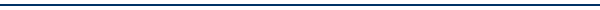 Qualifying for the municipal general election was held August 16th through the 18th with the following qualifying: 	City Council Post 3:	Lee Castro, Incumbent	James PulliumCity Council Post 4:	Taylor Forsyth(Open Seat)		Brandey JenkinsFor questions about voter registration, early voting, absentee ballots, etc., contact the Bartow County Board of Elections and Voter Registration Office:Phone: 770-387-5098Email: https://www.bartowcountyga.gov/departments/elections/index.phpAddress: 1300 Joe Frank Harris Pkwy. Cartersville, GASubmitted by:Lisa Donald, Qualifying Officer